Answer the questions about the text.Match the words to the pictures.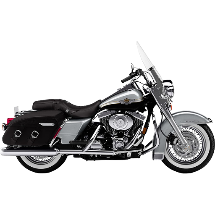 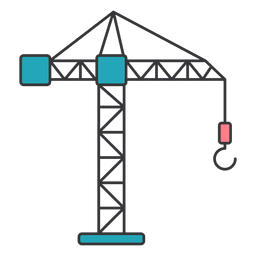 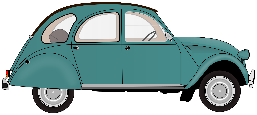 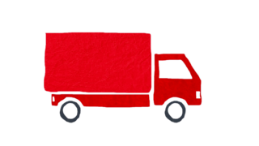 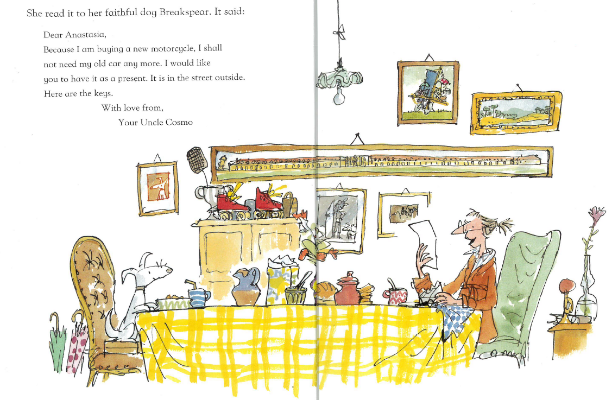 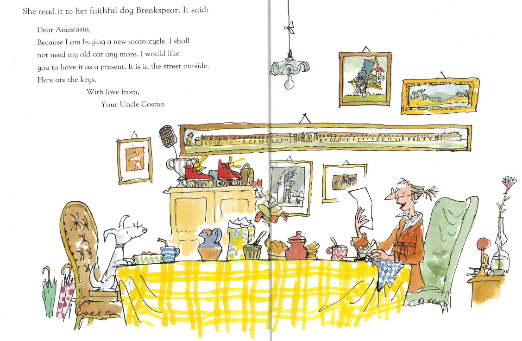 Who gave Mrs Armitage a car?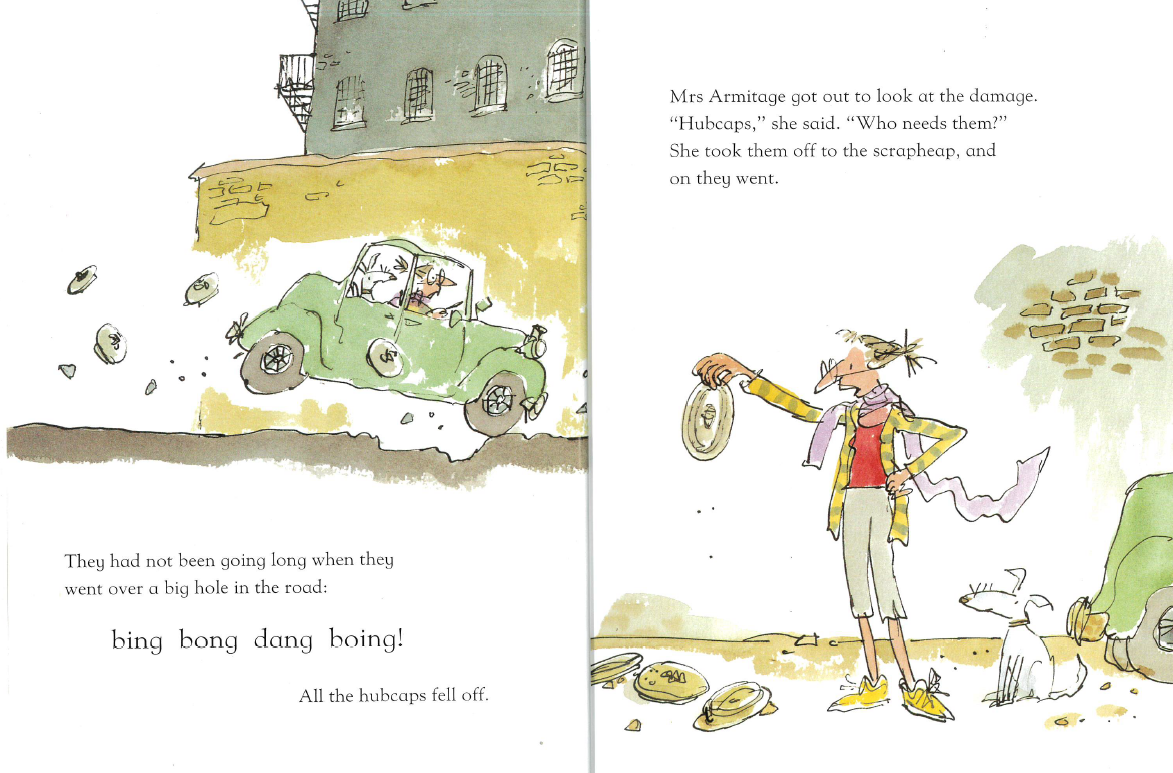 Where did Mrs Armitage take the hubcaps?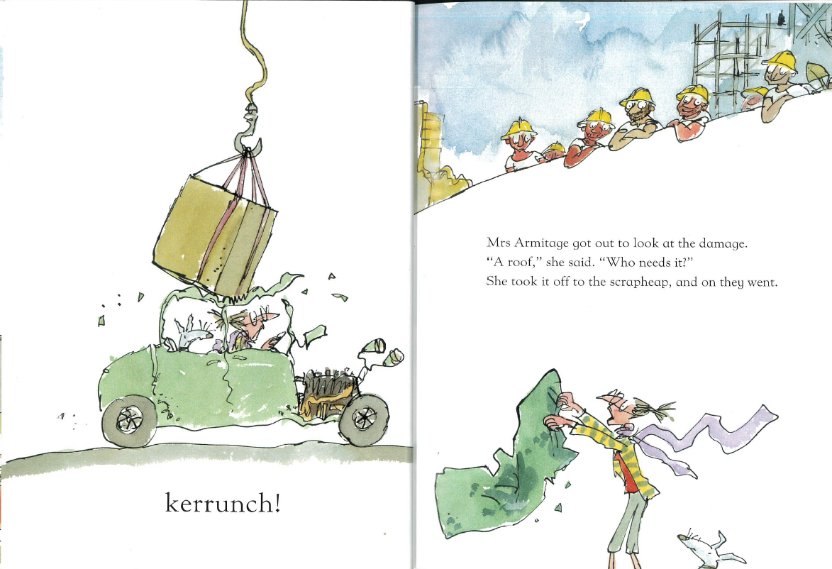 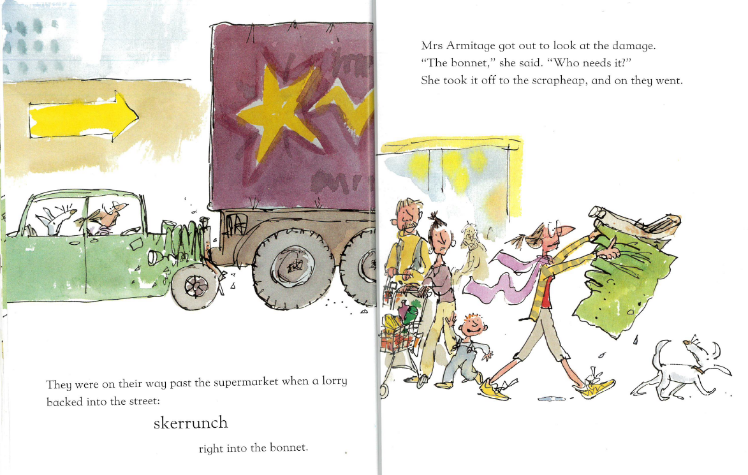 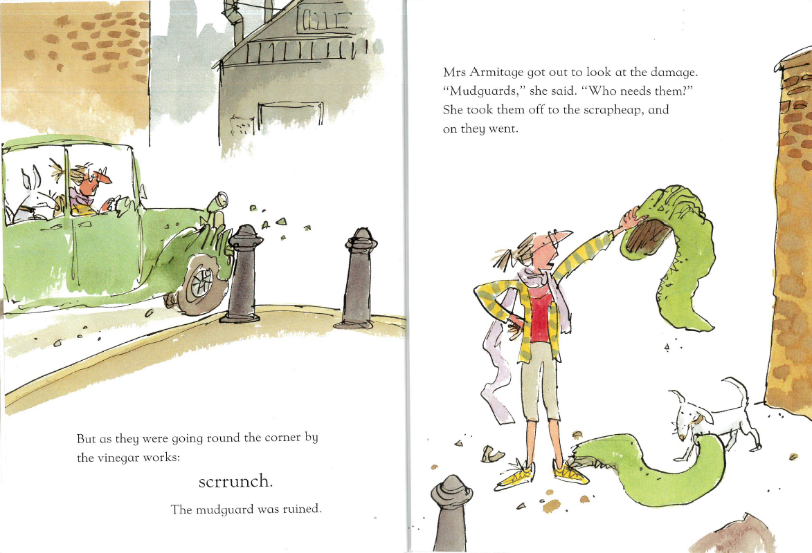 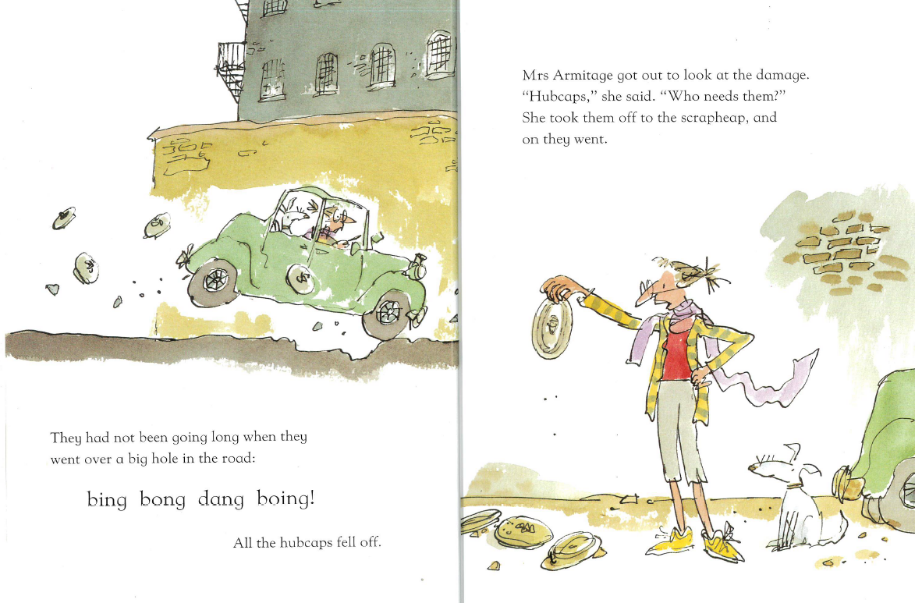 Write the noise the car made each time part of it fell off.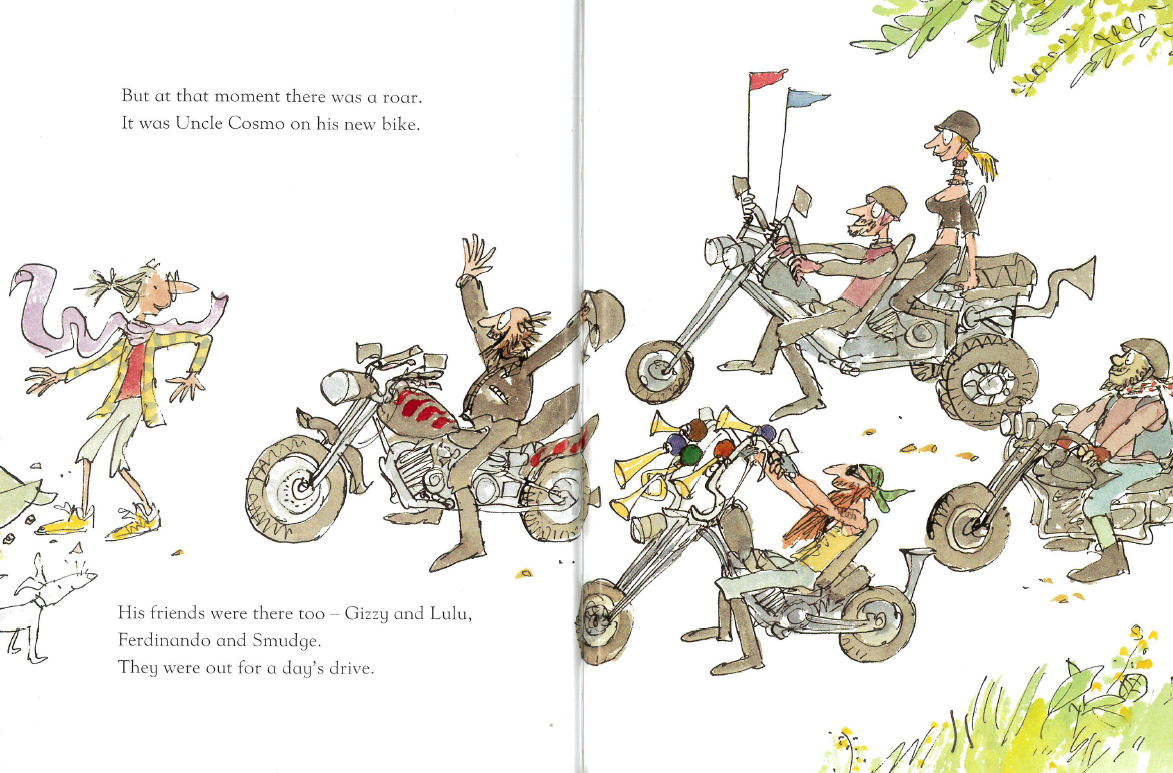 Who are Uncle Cosmo’s friends?Order the events of the story. Write numbers in the boxes. One has been done for you.Answers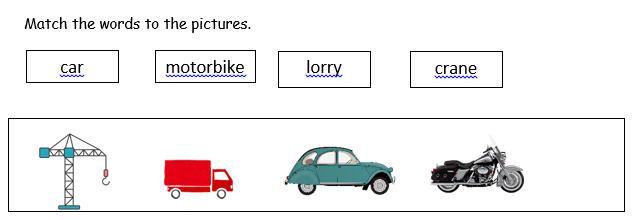 2. Uncle Cosmo gave Mrs Armitage a car.3. 4. Gizzy, Lulu, Ferdinando and Smudge.5. Part fallen offNoise the car madeheadcapsmudguardbonnetroofMrs Armitage went for a drive in her car with her dog.Mrs Armitage went to Crazy Duck Café.Mrs Armitage got a letter off Uncle Cosmos.1Mrs Armitage’s car turned into a machine.Part fallen offNoise the car madeheadcapsBing bong dang boingmudguardscrrunchbonnetskerrunchroofKerrunchMrs Armitage went for a drive in her car with her dog.2Mrs Armitage went to Crazy Duck Café.4Mrs Armitage got a letter off Uncle Cosmos.1Mrs Armitage’s car turned into a machine.3